Images used in this file are subject to copyright and may not be distributed. This CV template is subject to copyright. You may use it for personal use only. ©CVtemplatemaster.comALICE JONES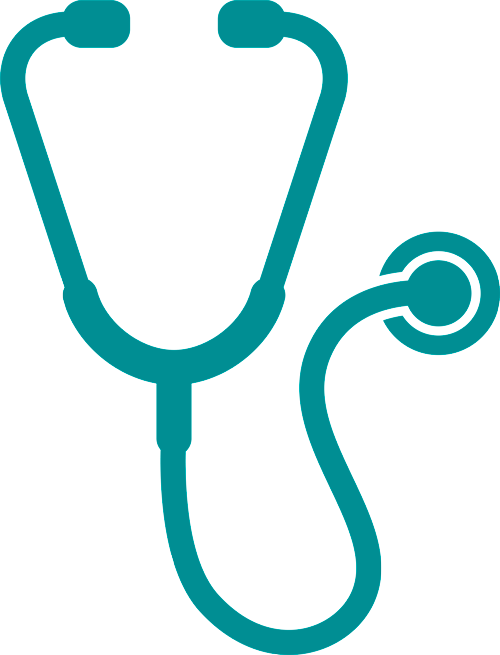 clinical lead nurse123, The DairySwintonDerby DE1 234(01332) 123456alice.jones@aol.comOBJECTIVE I am a Clinical Lead Nurse experienced in working as part of a team to deliver quality care and support to adults with complex needs. I take a positive approach to support for individuals and their families professionally and in a way that I would care for my own family. I am looking for a new position in a similar role.KEY SKILLS WORK EXPERIENCEClinical Lead NurseSuper Care Limited ~ 2015 – 2018Clinical Care including physical and psychological support, person centred support planning, auditing and quality assurance, staff mentoring and people management. I was made redundant in December 2018.NurseFantastic Care Limited ~ 2011– 2015Clinical Care including physical and psychological support, person centred support planning, auditing and quality assurance, staff mentoring and people management. NurseUber Care Limited ~ 2009 - 2011Clinical Care including physical and psychological support, person centred support planning, auditing and quality assurance, staff mentoring and people management.Trainee NurseReet Good Care Limited ~ 2007-2009Clinical Care including physical and psychological support.QUALIFICATIONSDegree in Nursing (2:1)Super University Limited ~ 2007-2009A Levels Super College Limited ~ 2005-2007Physics (A), Chemistry (A), Maths (A), Biology (A)INTERESTSKnitting, Reading, Cooking, Jewellery Making, Photography, Scrapbooking.